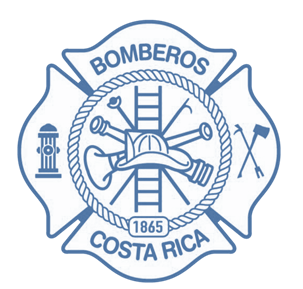 Benemérito Cuerpo de Bomberos de Costa RicaUnidad de Servicios FinancierosInforme de Ejecución  PresupuestariaIV Trimestre 2016PresentaciónEl presente documento constituye  el Informe Trimestral de Ejecución Presupuestaria correspondiente al IV Trimestre 2017 del Benemérito Cuerpo de Bomberos de Costa Rica, el cual ha sido elaborado de conformidad con las directrices, lineamientos y disposiciones que regulan la materia presupuestaria en el sector público y tiene como objetivos: Brindar información detallada sobre la ejecución de los recursos presupuestados para el periodo comprendido entre el 01 de octubre y el 31 de diciembre del 2017.Determinar el nivel de ejecución de ingresos y gastos alcanzados al 31 de diciembre 2017.Analizar y justificar los niveles  de ejecución de las principales cuentas presupuestarias, así como de aquellas en donde se observan las mayores desviaciones respecto de la ejecución con base en el promedio de uso mensual. Generalidades Los ingresos efectivos para el IV Trimestre del 2017 ascienden a ¢10.422 millones, mientras que los gastos efectivos totalizan ¢19.470 millones. El comportamiento obedece a que durante el último trimestre se concentran las gestiones de contratación administrativa para la ejecución de los compromisos adquiridos en el periodo.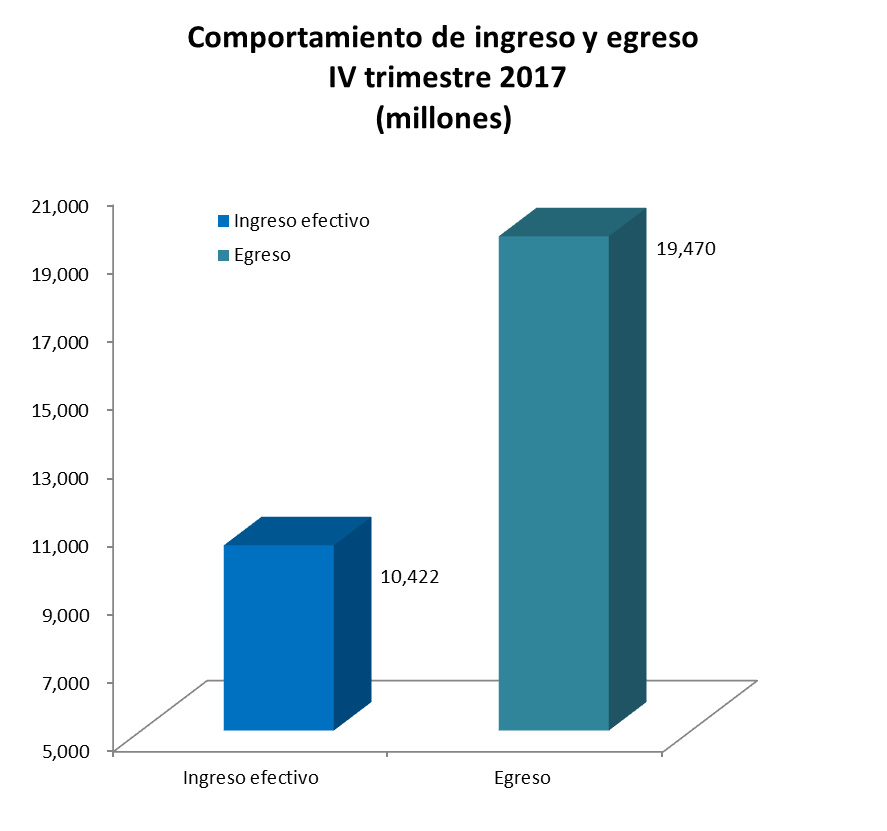 IngresosAl cierre del IV Trimestre del 2017 los ingresos efectivos registraron una ejecución trimestral del 23% y acumulada del 90%. En el trimestre se contabilizan ingresos efectivos por un monto total de ¢10.422 millones de colones, al comparar este trimestre con respecto al mismo periodo del año anterior, se observa un incremento del 8.47%. Ilustración 1: Comportamiento Ingresos efectivos IV Trimestre, 2017 – 2015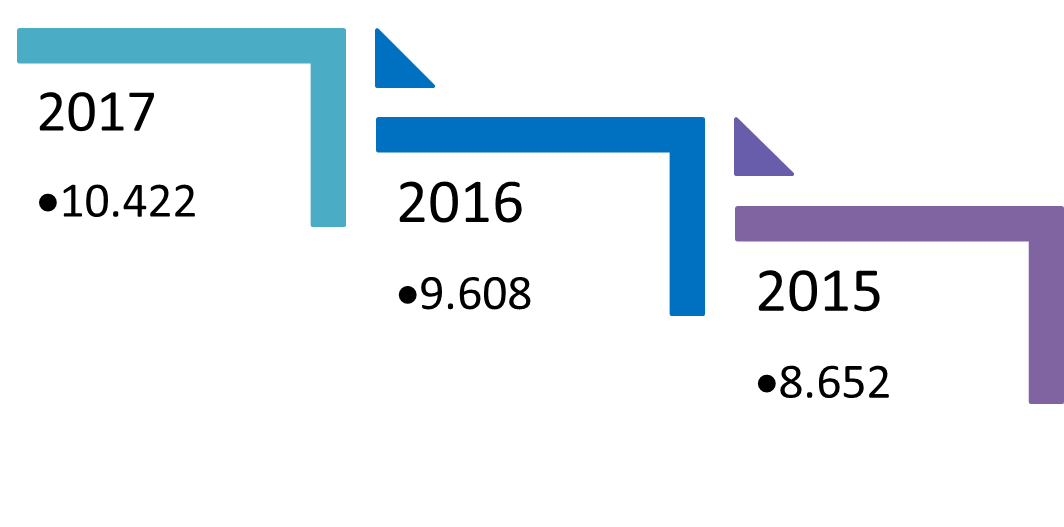 Dentro de la composición de los ingresos corrientes, el porcentaje de participación más significativo corresponde al grupo de “Transferencias Corrientes” con un 65%, en el cual se registran los ingresos por concepto del aporte del 4% sobre las primas de seguros.  Para el IV trimestre del 2017 los ingresos registrados bajo este concepto ascendieron a ¢6.768 millones de colones,  alcanzando una ejecución trimestral del 25% del total del monto presupuestado para este rubro.  Al comparar el porcentaje de ejecución con respecto al mismo trimestre del año 2016, se observa un crecimiento del 6.74%. Los Ingresos Tributarios constituyen la segunda fuente de ingresos del Cuerpo de Bomberos y representan el 18% de participación dentro del total de ingresos corrientes del trimestre.    Bajo este grupo se registra específicamente el Tributo 1,75% a la Electricidad, actualmente se perciben ingresos de ocho compañías eléctricas de todo el país. Al cierre del IV Trimestre del 2017, se registraron ingresos por un monto de ¢1.888 millones de colones, alcanzando una ejecución trimestral del 25% del monto total presupuestado para este concepto. Al realizar la comparación del ingreso percibido bajo este rubro con respecto al mismo trimestre del año 2016, se refleja un decrecimiento del 4.51%.Ilustración 2: Porcentaje ejecución de Ingresos IV Trimestre del 2017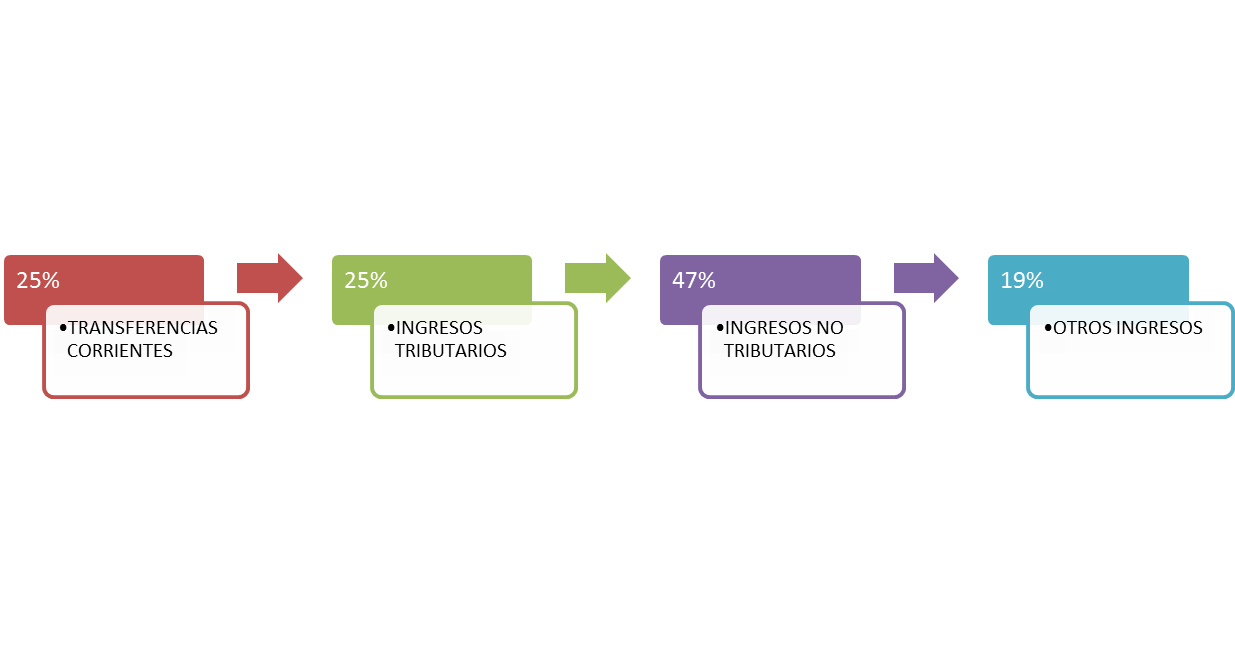 ** En la ilustración 2, el porcentaje indicado corresponde a la ejecución en el trimestre por grupo.Ejecución de IngresosIV Trimestre 2017EgresosAl cierre del IV Trimestre del 2017 los egresos efectivos registraron una ejecución trimestral del 42% sobre el presupuesto total y de 94% acumulado. La comparación con respecto al mismo periodo del año 2016 mostró un incremento del 16%, generado principalmente por los egresos reflejados en la partida de bienes duraderos.La siguiente ilustración muestra el comportamiento de los egresos efectivos durante el período 2017-2015.Ilustración 3: Comparativo Egresos efectivos 2015-2017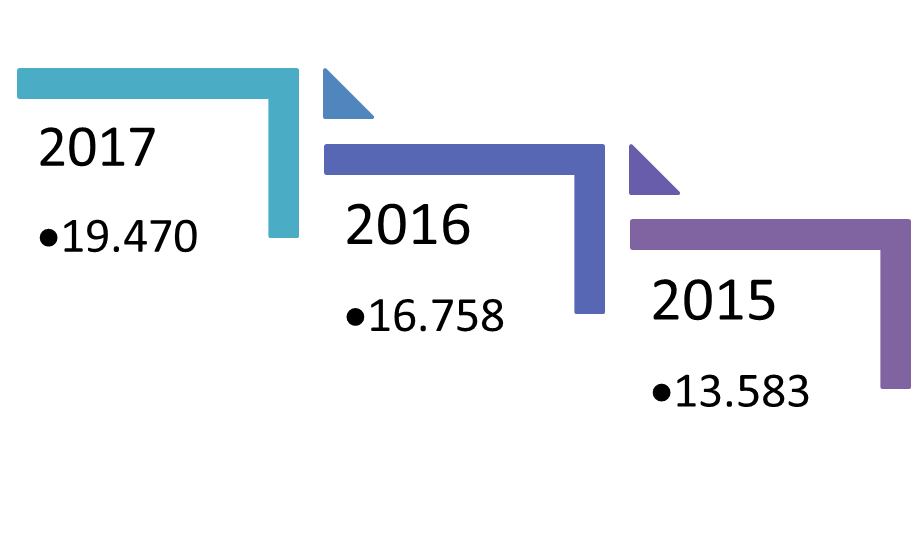 El grupo “Remuneraciones”  ocupa el mayor porcentaje de participación del presupuesto total, durante el VI Trimestre 2017 el monto de ejecución ascendió a la suma total  de ¢4.567 millones de colones lo que representa el 24% de ejecución del monto total presupuestado para este concepto y un aumento del 1.78% con respecto al monto ejecutado durante el mismo trimestre del periodo 2016. Con la segunda posición en porcentaje de participación, el grupo “Bienes Duraderos” en el IV Trimestre del 2017 registra un monto de ejecución de ¢10.033 millones de colones, lo que representa una ejecución del 91% del monto total presupuestado, mientras que el monto de ejecución acumulado al 31 de diciembre corresponde a ¢10.614 millones de colones, lo que representa el 96% del monto total presupuestado en esta partida. Se muestra en el siguiente detalle las variaciones más significativas en este grupo con respecto al mismo trimestre del año 2016:“5.02.01 Edificios”En dicha partida para el IV trimestre 2017 se ejecutó un avance importante de los nuevos proyectos constructivos de la Organización, sean estos la Estación de Pérez Zeledón, Complejo de Academia, Estación de Sarapiquí y Compra de Edificación en Heredia, así como también el pago de remodelaciones de gran escala como Atenas y Oficinas Centrales.“5.03.01 Terrenos”Para dicho periodo la Administración logró ejecutar la compra de dos propiedades de gran importancia para los proyectos venideros, tales como la propiedad que albergará la construcción del Complejo Operacional Norte, además de esto se adquirió el terreno para la construcción de la nueva Estación de San Ramón.La partida “Servicios” cuenta con una participación del 15% del presupuesto total y para el IV Trimestre 2017 registró un monto de ejecución de ¢2.108 millones de colones,  lo cual representa un porcentaje de ejecución del 30% y un incremento del 23% al compararla con el mismo periodo del 2016. Se amplían a continuación las justificaciones de aquellas partidas presupuestarias con mayor variación de incremento en comparación al periodo 2016:“1.01.01 Alq edif, locales y terrenos” Para este periodo en específico, se ejecutó el pago de alquiler para la reubicación de algunas Estaciones de Bomberos como Atenas, Miramar, Heredia, Cuidad Quesada y Prevención e Investigación de Incendios, esto propiamente por las condiciones en las que se encontraban donde prestaban el servicio con regularidad.“1.08.04 Mant reparación maq y equip produc”En el 2017 se ejecutó el contrato continuo de mantenimiento equipo menor, de compresores y el de mantenimiento de sistema de supresión de incendio en Academia y F5, esto tramitado mediante los contratos que se detallan: Licitación Abreviada 2013-LA-701330-UP “Servicio de mantenimiento correctivo y preventivo para los compresores de aire respirable Arac y compresores convencionales del Cuerpo de Bomberos de Costa Rica”. Licitación Pública 2016 LN-000004-UP “Servicio de mantenimiento preventivo y correctivo para los equipos auxiliares de combustión interna 2 y 4 tiempos de Cuerpo de Bomberos de Costa Rica”. Licitación Abreviada 2017LA-000024-UP, Servicio de Mantenimiento Preventivo y Correctivo para los Sistemas de Protección contra Incendio a base de Agua.“1.08.06 Mant y reparación equip comunicac”Para el periodo 2017 se inició la ejecución del Contrato 2016LA-000042-UP "Servicio de soporte técnico, garantía y mantenimiento para las centrales telefónicas marca AVAYA del Cuerpo de Bomberos de Costa Rica. Se utilizó disponible para el contrato LA701424 "Mantenimiento de equipo de radiocomunicaciones" para atender necesidades en el IV trimestre 2017, además se realizó la calibración de una herramienta llamada Aeroflex  y una reparación de impresora.La partida  de “Transferencias de Capital” registró un monto de ejecutado de ¢999 millones de colones que representa una ejecución del 23% del monto presupuestado para este concepto.  Los movimientos en esta partida, corresponden al registro de movimientos del Proyecto del Fideicomiso de Titularización 001-2015, el cual a partir del mes de octubre 2017 cumplió el tercer año de aplicación pasando de ¢358 millones a ¢333 millones mensuales. La partida “Materiales y suministros” registró durante el IV Trimestre 2017 un monto de ejecución ¢1.545 millones de colones,  lo cual representa porcentualmente un 42 y un incremento del 27% con respecto al mismo periodo del año 2016, el incremento se refleja principalmente en las partidas: “2.99.01 Útiles y materiales de ofic y cómp”Para el 2017 la contratación 2017LA-000019-0012800001 de suministros de oficina tomó firmeza en el tercer trimestre, por lo cual la ejecución presupuestaria se realizó en el último trimestre, la compra se realizó para el abastecimiento de 12 meses. “2.99.03 Product papel,cartón,impresos”Las contrataciones 2017LA-000019-0012800001 y 2017LA-000021-0012800001 de suministros de oficina y suministros de limpieza tomaron firmeza en setiembre y noviembre respectivamente y las entregas por parte de los proveedores se realizaron en Diciembre, por tanto la ejecución presupuestaria quedó para el último trimestre y la compra se realizó para el abastecimiento de los siguientes seis meses. “2.99.99 Otros útiles, mat y suminis divers”Se realizó la adquisición de equipos para las 08 unidades de Recurso Inicial Logístico para la atención de emergencias. Estas compras se realizaron mediante la contratación  Directa 2017CD-000053-UP (2017CD-000023-0012800001). Además se realizó la compra de equipos para el desarrollo del programa de acondicionamiento físico tramitado mediante LICITACION ABREVIADA Nº2016LA-000038-UP.Ilustración 4: Porcentaje de Ejecución de los Egresos realizados IV Trimestre 2017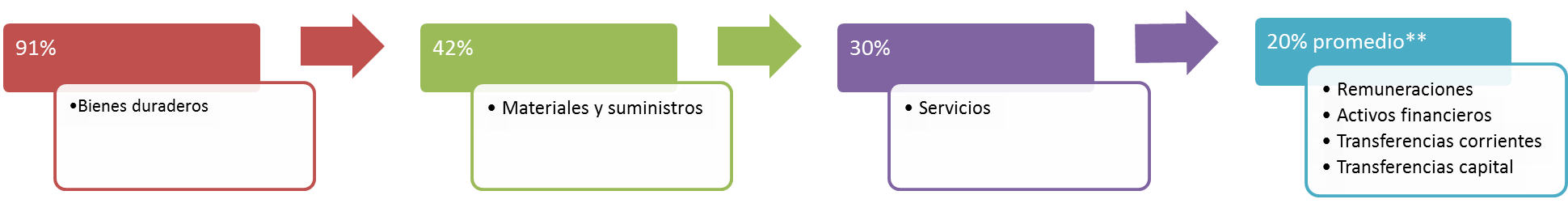 ** En la ilustración 4, el porcentaje indicado corresponde a la ejecución en el trimestre por grupo.Ejecución de EgresosIV Trimestre 2017Ejecución de EgresosA nivel de PartidaIV Trimestre 2017Ejecución de EgresosClasificador económicoIV Trimestre 2017Ejecución de EgresosDetalle por SubprogramaIV Trimestre 2017ModificacionesIV Trimestre 2017 Modificaciones al presupuestoPara el IV Trimestre del 2017 se realizaron las siguientes variaciones al presupuesto ordinario:   Modificación  Interna  No. 5-2017  por un monto de ¢1.860 millones de colones. Aprobada en la sesión 0122  del 05 de octubre según acuerdo X.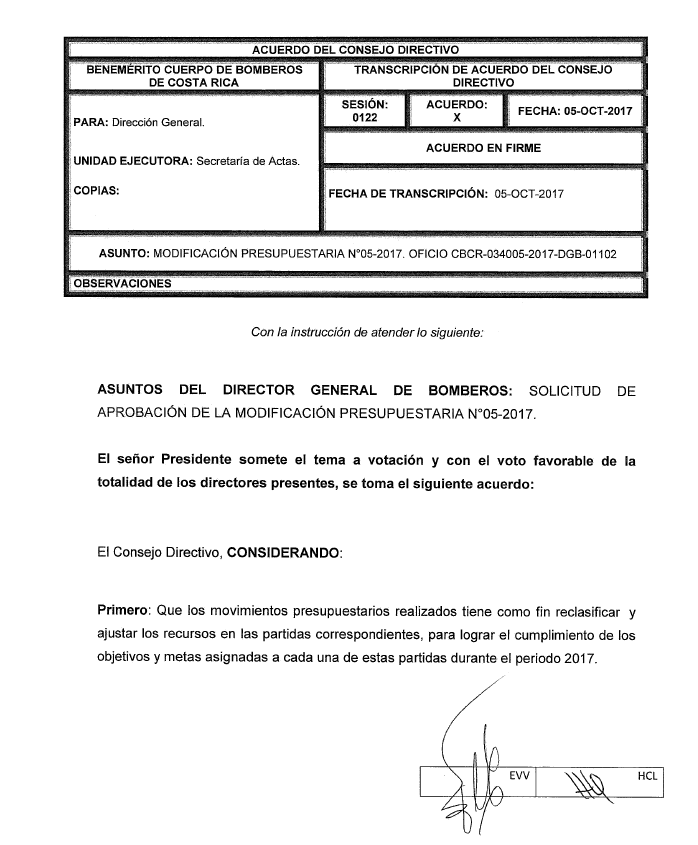 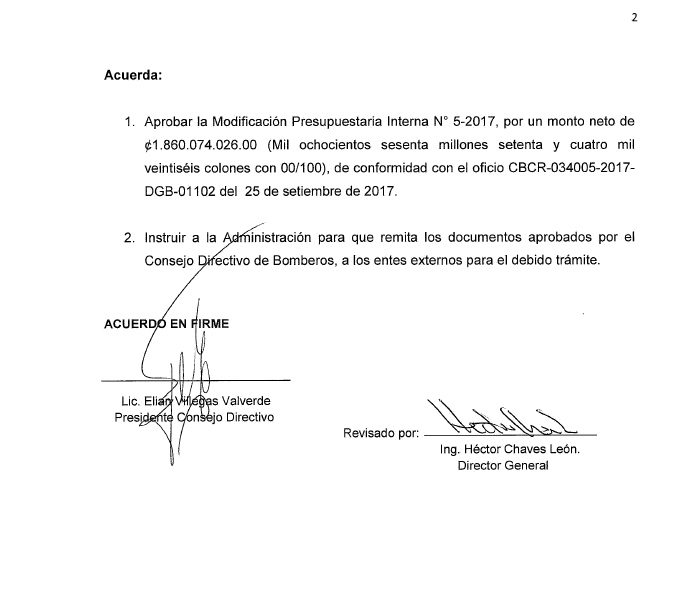 Modificación  Interna  No. 6-2017  por un monto de ¢856 millones de colones. Aprobada en la sesión 0124  del 30 de noviembre según acuerdo XI.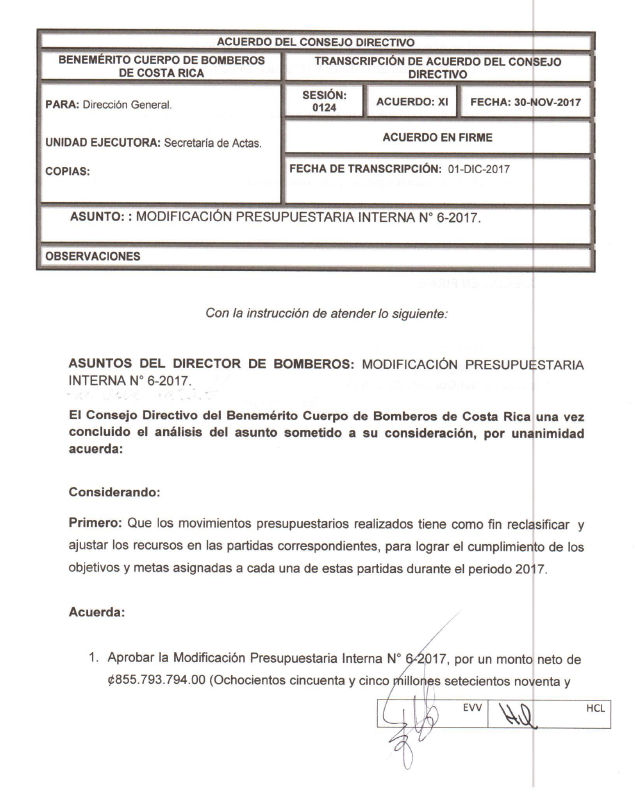 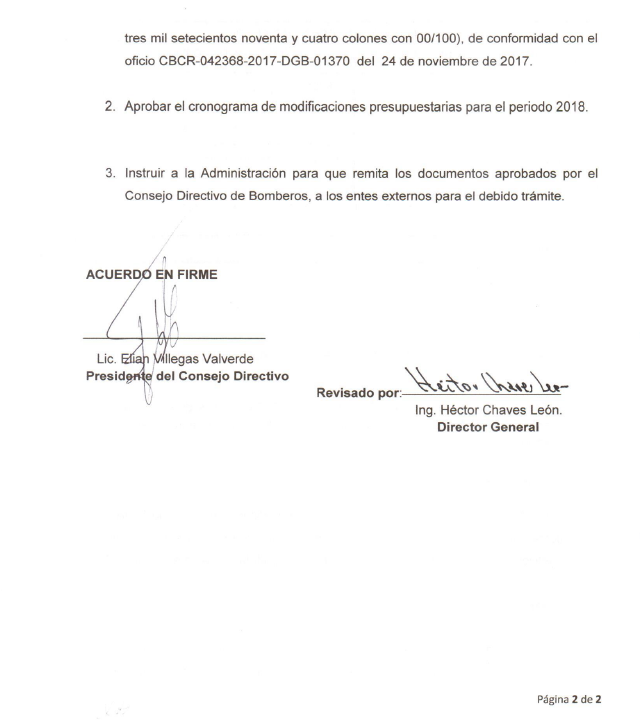 Conclusiones En términos generales se considera que el nivel de ejecución de egresos en el IV trimestre es aceptable de acuerdo al  comportamiento que ha presentado  la Organización durante este mismo periodo en los dos últimos años, reflejando un promedio de ejecución del 41% en el trimestre y un promedio de ejecución acumulada del 94%.  De igual manera se considera que el nivel de ejecución de ingresos corrientes en el IV trimestre se encuentra dentro del promedio de ejecución de acuerdo al  comportamiento que ha presentado  la Organización durante este mismo periodo en los últimos dos años, reflejando un promedio de ejecución 21% en el trimestre y un promedio de ejecución acumulada del 90%.    Se concluye que con base en el histórico de uso de las partidas de ingresos y de egresos, para el IV trimestre 2017 no hay desviaciones significativas que impacten de manera negativa la ejecución esperada. Con respecto a la partida “Bienes duraderos” el comportamiento se considera normal, ya que en la Organización la mayoría de las adquisiciones que se registran en este grupo, se realizan por medio de contrataciones administrativas las cuales fueron efectivas en diciembre 2017.Benemérito Cuerpo de Bomberos de Costa RicaBenemérito Cuerpo de Bomberos de Costa RicaBenemérito Cuerpo de Bomberos de Costa RicaBenemérito Cuerpo de Bomberos de Costa RicaBenemérito Cuerpo de Bomberos de Costa RicaInforme de Ejecución de Ingresos Informe de Ejecución de Ingresos Informe de Ejecución de Ingresos Informe de Ejecución de Ingresos Informe de Ejecución de Ingresos Programa Único: Benemérito Cuerpo de Bomberos de Costa RicaPrograma Único: Benemérito Cuerpo de Bomberos de Costa RicaPrograma Único: Benemérito Cuerpo de Bomberos de Costa RicaPrograma Único: Benemérito Cuerpo de Bomberos de Costa RicaPrograma Único: Benemérito Cuerpo de Bomberos de Costa RicaIV Trimestre 2017IV Trimestre 2017IV Trimestre 2017IV Trimestre 2017IV Trimestre 2017Partida y descripción Presupuesto ordinario   Presupuesto definitivo  Acumulado trimestres anteriores  Este trimestre  % Ejecución 1  INGRESOS CORRIENTES      36,858,346,803       36,858,346,803           29,714,519,099                9,787,222,192 27%1.1 INGRESOS TRIBUTARIOS        7,617,134,049         7,617,134,049            5,526,753,118                1,888,274,325 25%1.3 INGRESOS NO TRIBUTARIOS        2,402,893,676         2,402,893,676            1,994,692,365                1,131,219,574 47%1.4 TRANSFERENCIAS CORRIENTES      26,838,319,078       26,838,319,078           22,193,073,616                6,767,728,293 25%2  INGRESOS DE CAPITAL          752,385,000           752,385,000            1,142,097,087                   634,717,670 84%2.1 VENTA DE ACTIVOS                         -                            -                 494,251,844                   494,251,844 2.3 RECUPERACION DE PRESTAMOS          752,385,000           752,385,000               647,845,243                   140,465,826 19%3  FINANCIAMIENTO        3,791,362,197         8,436,895,197           16,106,461,143                                  -   0%3.3 RECURSOS DE VIGENCIAS ANTERIORES        3,791,362,197         8,436,895,197           16,106,461,143                                  -   0%Total general      41,402,094,000       46,047,627,000           46,963,077,329               10,421,939,862 23%** El registro de los ingresos de vigencias anteriores corresponde al superávit acumulado, registrado en el I trimestre 2017.** El registro de los ingresos de vigencias anteriores corresponde al superávit acumulado, registrado en el I trimestre 2017.** El registro de los ingresos de vigencias anteriores corresponde al superávit acumulado, registrado en el I trimestre 2017.** El registro de los ingresos de vigencias anteriores corresponde al superávit acumulado, registrado en el I trimestre 2017.** El registro de los ingresos de vigencias anteriores corresponde al superávit acumulado, registrado en el I trimestre 2017.Benemérito Cuerpo de Bomberos de Costa RicaBenemérito Cuerpo de Bomberos de Costa RicaBenemérito Cuerpo de Bomberos de Costa RicaBenemérito Cuerpo de Bomberos de Costa RicaBenemérito Cuerpo de Bomberos de Costa RicaBenemérito Cuerpo de Bomberos de Costa RicaBenemérito Cuerpo de Bomberos de Costa RicaInforme de Ejecución de Ingresos Informe de Ejecución de Ingresos Informe de Ejecución de Ingresos Informe de Ejecución de Ingresos Informe de Ejecución de Ingresos Informe de Ejecución de Ingresos Informe de Ejecución de Ingresos Programa Único: Benemérito Cuerpo de Bomberos de Costa RicaPrograma Único: Benemérito Cuerpo de Bomberos de Costa RicaPrograma Único: Benemérito Cuerpo de Bomberos de Costa RicaPrograma Único: Benemérito Cuerpo de Bomberos de Costa RicaPrograma Único: Benemérito Cuerpo de Bomberos de Costa RicaPrograma Único: Benemérito Cuerpo de Bomberos de Costa RicaPrograma Único: Benemérito Cuerpo de Bomberos de Costa RicaIV Trimestre 2017IV Trimestre 2017IV Trimestre 2017IV Trimestre 2017IV Trimestre 2017IV Trimestre 2017IV Trimestre 2017Partida y descripción Presupuesto ordinario   Presupuesto extraordinario  Presupuesto definitivo  Acumulado trimestres anteriores  Este trimestre  Ingreso efectivo 1  INGRESOS CORRIENTES       36,858,346,803                               -          36,858,346,803        29,714,519,099                    9,787,222,192        39,501,741,290 1.1 INGRESOS TRIBUTARIOS          7,617,134,049                               -             7,617,134,049           5,526,753,118                    1,888,274,325           7,415,027,442 1.1.3 IMPUESTOS SOBRE BIENES Y SERVICIOS1.1.3.2.02.09.1.0. Inst. Costarricense de Electric (I.C.E)          3,239,386,804                               -             3,239,386,804           2,298,663,815                        794,238,072           3,092,901,886 1.1.3.2.02.09.1.0. Cía. Nacional de Fuerza y Luz (C.N.F.L)          2,729,676,104                               -             2,729,676,104           2,004,630,191                        669,877,170           2,674,507,361 1.1.3.2.02.09.1.0. Junta Adm. Serv. Púb. Cartag (J.A.S.E.C)             399,825,199                               -                399,825,199              319,373,020                        105,467,556              424,840,576 1.1.3.2.02.09.1.0. Empresa Serv. Púb de Hdia (E.S.P.H)             385,778,403                               -                385,778,403              245,326,251                        103,114,458              348,440,709 1.1.3.2.02.09.1.0. Coopeguanacaste             371,321,549                               -                371,321,549              289,016,832                          89,248,198              378,265,030 1.1.3.2.02.09.1.0. Coopelesca             337,432,082                               -                337,432,082              245,981,474                          84,896,198              330,877,672 1.1.3.2.02.09.1.0. Coopesantos             128,842,913                               -                128,842,913              101,311,317                          33,819,054              135,130,370 1.1.3.2.02.09.1.0. Coopealfaro Ruiz               24,870,995                               -                  24,870,995                22,450,217                            7,613,621                30,063,838 1.3 INGRESOS NO TRIBUTARIOS          2,402,893,676                               -             2,402,893,676           1,994,692,365                    1,131,219,574           3,125,911,939 1.3.1 VENTA DE BIENES Y SERVICIOS1.3.1.1.09.01.0.0. Venta de bienes en condición de chatarra                                 -                                 -                                    -                        261,220                                           -                        261,220 1.3.1.1.09.02.0.0. Venta de títulos valores                                 -                                 -                                    -                                    -                                             -                                    -   1.3.1.2.04.01.1.0. Alquiler de edificios e instalaciones               69,540,000                               -                  69,540,000                50,457,353                          25,363,489                75,820,842 1.3.1.2.09.01.1.0. Servicios de formación y capacitación               79,800,000                               -                  79,800,000                80,252,500                          23,515,000              103,767,500 1.3.1.2.09.09.1.0. Convenio de Cuerpo de Bomberos - CETAC          1,132,528,950                               -             1,132,528,950              724,321,358                        470,073,743           1,194,395,101 1.3.1.2.09.09.2.0. Servicios de visado             174,000,000                               -                174,000,000              378,018,788                          93,641,894              471,660,682 1.3.1.2.09.09.3.0. Servicios técnicos de Ingeniería             182,864,726                               -                182,864,726                90,903,565                          85,878,736              176,782,301 1.3.1.2.09.09.4.0. Servicios TI Radiocomunicaciones               28,000,000                               -                  28,000,000                   7,367,475                            2,522,000                   9,889,475 1.3.2 INGRESOS DE LA PROPIEDAD1.3.2.3.01.01.1.0. Intereses  Bonos Nacion.Largo Plazo               89,960,000                               -                  89,960,000                34,284,472                          30,280,256                64,564,728 1.3.2.3.01.01.2.0. Intereses Bonos Nacion.Corto Plazo.             490,200,000                               -                490,200,000              521,312,713                        270,422,660              791,735,373 1.3.2.3.01.06.1.0. Intereses Inversiones Corto Plazo                                 -                                 -                                    -                                    -                                             -                                    -   1.3.2.3.01.06.2.1. Intereses  Inversiones Portafolio LP                                 -                                 -                                    -                     5,520,000                            6,886,271                12,406,271 1.3.2.3.03.01.0.0. Int. s/ctas corrient. y dep. Bco.Est                                 -                                 -                                    -                          25,162                                    1,800                        26,962 1.3.3 MULTAS, SANCIONES, REMATES Y CONFISCACIONES1.3.3.1.04.01.0.0. Multas por sanciones administrativas                                 -                                 -                                    -                  50,279,688                          25,014,769                75,294,457 1.3.9 OTROS INGRESOS NO TRIBUTARIOS1.3.9.1.01.00.0.0. Reintegros Varios                                 -                                 -                                    -                     7,216,817                            1,778,154                   8,994,971 1.3.9.1.02.00.0.0. Reintegros en efectivo empleados                                 -                                 -                                    -                     4,704,731                                953,750                   5,658,481 1.3.9.1.03.00.0.0. Recuperación de impuestos             156,000,000                               -                156,000,000                28,872,072                          91,105,865              119,977,937 1.3.9.1.04.00.0.0. Reintegros en efectivo sector privado                                 -                                 -                                    -                        648,487                                           -                        648,487 1.3.9.9.01.00.0.0. Reintegro de instituciones públicas                                 -                                 -                                    -                     5,295,470                            2,780,418                   8,075,888 1.3.9.9.02.00.0.0. Otros ingresos varios                                 -                                 -                                    -                     1,576,182                                763,616                   2,339,798 1.3.9.9.03.00.0.0. Otros ingr  descuentos y pronto pago                                 -                                 -                                    -                     3,374,312                                237,152                   3,611,464 1.4 TRANSFERENCIAS CORRIENTES       26,838,319,078                               -          26,838,319,078        22,193,073,616                    6,767,728,293        28,960,801,909 1.4.1 TRANSFERENCIAS CORRIENTES DEL SECTOR PUBLICO1.4.1.6.01.00.0.0. Transf corrientes del INS Ley 8228       23,652,415,600                               -          23,652,415,600        17,175,330,445                    4,975,564,935        22,150,895,380 1.4.2 TRANSFERENCIAS CORRIENTES DEL SECTOR PRIVADO1.4.2.2.00.00.0.0. Transf sector priv patrocinio / donacion                                 -                                 -                                    -                                    -                                             -                                    -   1.4.2.1.00.00.0.0. Assa Compañia de Seguros C.R.             967,630,637                               -                967,630,637           1,146,702,472                        430,185,160           1,576,887,632 1.4.2.1.00.00.0.0. Pan-American Life Insurance de C.R.             736,670,756                               -                736,670,756           1,041,527,835                        359,630,053           1,401,157,888 1.4.2.1.00.00.0.0. Aseguradora del Istmo C.R.             346,478,513                               -                346,478,513              619,446,752                        232,509,781              851,956,533 1.4.2.1.00.00.0.0. MAPFRE S.A.             399,788,981                               -                399,788,981              654,931,460                        193,586,608              848,518,068 1.4.2.1.00.00.0.0. Quálitas Compañía de Seguros             166,607,518                               -                166,607,518              412,204,122                        120,117,245              532,321,366 1.4.2.1.00.00.0.0. Sagicor               34,437,510                               -                  34,437,510              182,706,523                          79,928,376              262,634,899 1.4.2.1.00.00.0.0. Oceánica de Seguros             167,085,250                               -                167,085,250              344,427,049                        169,084,927              513,511,976 1.4.2.1.00.00.0.0. Triple S               64,609,807                               -                  64,609,807              148,731,445                          51,257,446              199,988,891 1.4.2.1.00.00.0.0. Seguros del Magisterio             139,589,413                               -                139,589,413              136,274,361                          34,097,168              170,371,528 1.4.2.1.00.00.0.0. Best Meridian Insurance Co               58,038,238                               -                  58,038,238              135,086,679                          46,838,177              181,924,856 1.4.2.1.00.00.0.0. Banco Lafise C.R.               55,966,558                               -                  55,966,558              107,950,685                          35,335,047              143,285,732 1.4.2.1.00.00.0.0. Seguros Bolivar               49,000,297                               -                  49,000,297                87,753,788                          39,593,370              127,347,158 2  INGRESOS DE CAPITAL             752,385,000                               -                752,385,000           1,142,097,087                        634,717,670           1,776,814,757 2.1 VENTA DE ACTIVOS                                 -                                 -                                    -                494,251,844                        494,251,844              988,503,688 2.1.1 VENTA DE ACTIVOS FIJOS2.1.1.1.00.00.0.0. Venta de terrenos                                 -                                 -                                    -                494,251,844                        494,251,844              988,503,688 2.3 RECUPERACION DE PRESTAMOS             752,385,000                               -                752,385,000              647,845,243                        140,465,826              788,311,069 2.3.2 RECUPERACION DE PRESTAMOS AL SECTOR PRIVADO2.3.2.1.00.00.0.0. Recuperación préstamo concedido a empleados             752,385,000                               -                752,385,000              647,845,243                        140,465,826              788,311,069 3  FINANCIAMIENTO          3,791,362,197        4,645,533,000           8,436,895,197        16,106,461,143                                           -          16,106,461,143 3.3 RECURSOS DE VIGENCIAS ANTERIORES          3,791,362,197        4,645,533,000           8,436,895,197        16,106,461,143                                           -          16,106,461,143 3.3.1 Superávit Libre3.3.1.0.00.00.0.0. Superávit Libre          3,791,362,197        4,645,533,000           8,436,895,197        15,283,451,770                                           -          15,283,451,770 3.3.2 Superávit específico3.3.2.0.00.00.0.0. Superávit específico                                 -                                 -                                    -                823,009,373                                           -                823,009,373 Total general       41,402,094,000        4,645,533,000        46,047,627,000        46,963,077,329                  10,421,939,862        57,385,017,190 BENEMÉRITO CUERPO DE BOMBEROS DE COSTA RICAUnidad de Servicios FinancierosEjecución del Presupuesto de Egresos -Detalle de cuentas a nivel de partida, grupo y subpartida-Programa único: Benemérito Cuerpo de Bomberos de Costa RicaIV Trimestre 2017 PRESUPUESTO  PRESUPUESTO  PRESUPUESTO  EGRESOS REALES  EGRESOS REALES  EGRESOS REALES  EGRESOS REALES PARTIDAS  ORDINARIO   MODIFICACIONES (+) (-)  DEFINITIVO  ACUMULADO TRIMESTRES ANTERIORES   ESTE TRIMESTRE   - EJECUTADO -   - DISPONIBLE - 0. Remuneraciones  18,797,793,000     (144,360,682)  18,653,432,318   12,723,944,251                    4,567,406,230           17,291,350,480        1,362,081,838 0.01 REMUNERACIONES BÁSICAS    7,287,998,000     (109,041,142)    7,178,956,858     5,174,122,767                    1,917,079,172             7,091,201,940              87,754,918 0.01.01 Sueldos para cargos fijos    6,858,418,000     (541,814,138)    6,316,603,862     4,488,802,520                    1,772,884,275             6,261,686,795              54,917,067 0.01.02 Jornales            3,600,000         (3,000,000)                600,000                 600,000                                           -                          600,000                               -   0.01.03 Servicios especiales            6,864,000      216,314,138         223,178,138         154,977,332                          48,137,452                203,114,784              20,063,354 0.01.05 Suplencias        419,116,000      219,458,858         638,574,858         529,742,916                          96,057,445                625,800,361              12,774,497 0.02 REMUNERACIONES EVENTUALES        171,677,000         29,500,000         201,177,000         128,030,806                          64,049,242                192,080,048                9,096,952 0.02.01 Tiempo extraordinario          12,074,000           1,000,000           13,074,000             6,922,970                            3,111,346                   10,034,316                3,039,684 0.02.03 Disponibilidad laboral          14,882,000           1,500,000           16,382,000           10,307,933                            3,771,873                   14,079,806                2,302,194 0.02.04 Compensación de vacaciones        141,841,000         27,000,000         168,841,000         109,719,903                          56,896,023                166,615,926                2,225,074 0.02.05 Dietas            2,880,000                          -               2,880,000             1,080,000                                270,000                     1,350,000                1,530,000 0.03 INCENTIVOS SALARIALES    6,713,772,000     (486,360,682)    6,227,411,318     4,314,451,759                    1,530,698,683             5,845,150,442           382,260,876 0.03.01 Retribución por años servidos    4,137,902,000     (211,000,000)    3,926,902,000     2,880,921,758                    1,008,309,253             3,889,231,011              37,670,989 0.03.02 Restric ejercicio liberal prof        275,040,000       (96,360,682)        178,679,318         124,377,802                          36,163,836                160,541,638              18,137,680 0.03.03 Décimo tercer mes    1,112,849,000       (94,000,000)    1,018,849,000         733,430,561                        268,544,913             1,001,975,474              16,873,526 0.03.04 Salario Escolar    1,015,882,000       (90,000,000)        925,882,000         463,746,059                        165,817,979                629,564,038           296,317,962 0.03.99 Otros Incentivos Salariales        172,099,000           5,000,000         177,099,000         111,975,579                          51,862,702                163,838,281              13,260,719 0.04 CONTRIBUCIONES PATRONALES AL DESARROLLO Y LA SEGURIDAD SOCIAL    2,204,323,000      174,000,000     2,378,323,000     1,481,607,338                        520,846,322             2,002,453,660           375,869,340 0.04.01 Contrib Patr Seg Salud CCSS    1,235,756,000      115,000,000     1,350,756,000         840,076,036                        294,174,464             1,134,250,500           216,505,500 0.04.02 Contribución Patronal IMAS          66,798,000           4,500,000           71,298,000           44,326,761                          16,041,476                   60,368,237              10,929,763 0.04.03 Contribución Patronal INA        200,393,000         12,000,000         212,393,000         132,980,282                          46,864,842                179,845,123              32,547,877 0.04.04 Contrib Patr FODESAF        667,977,000         40,000,000         707,977,000         443,267,612                        156,216,128                599,483,740           108,493,260 0.04.05 Contr Patr Bco Popular Desarr Comun          33,399,000           2,500,000           35,899,000           20,956,648                            7,549,412                   28,506,060                7,392,940 0.05 CONTRIBUCIONES PATRONALES A FONDOS DE PENSIONES Y OTROS FONDOS DE CAPITALIZACIÓN    1,953,837,000      151,541,142     2,105,378,142     1,221,659,630                        434,817,099             1,656,476,730           448,901,412 0.05.01 Contr Patr Seguro Pen CCSS        678,664,000         66,000,000         744,664,000         441,291,323                        156,117,148                597,408,472           147,255,528 0.05.02 Aporte Patr Rég Oblig Pens Compl        367,387,000       (38,458,858)        328,928,142         152,730,250                          54,153,108                206,883,358           122,044,784 0.05.03 Aporte Patr Fondo de Cap Laboral        400,786,000         24,000,000         424,786,000         253,893,042                          90,695,747                344,588,789              80,197,211 0.05.05 Contr Patr Fondo Adm por ente Priv        507,000,000      100,000,000         607,000,000         373,745,016                        133,851,096                507,596,112              99,403,888 0.99 REMUNERACIONES DIVERSAS        466,186,000         96,000,000         562,186,000         404,071,950                          99,915,711                503,987,661              58,198,339 0.99.99 Otras Remuneraciones        466,186,000         96,000,000         562,186,000         404,071,950                          99,915,711                503,987,661              58,198,339 1. Servicios    6,920,687,648      136,921,286     7,057,608,934     4,660,549,904                    2,108,677,657             6,769,227,560           288,381,374 1.01 ALQUILERES           97,099,000      340,500,000         437,599,000         290,869,086                        101,771,880                392,640,966              44,958,034 1.01.01 Alq edif, locales y terrenos          45,543,000      331,000,000         376,543,000         247,445,392                          89,617,079                337,062,471              39,480,529 1.01.02 Alq maquinaria, equipo y mob            7,600,000           9,500,000           17,100,000             9,711,680                            4,404,892                   14,116,572                2,983,428 1.01.99 Otros alquileres          43,956,000                          -             43,956,000           33,712,014                            7,749,909                   41,461,923                2,494,077 1.02 SERVICIOS BÁSICOS        718,244,000         18,000,000         736,244,000         536,421,715                        171,246,039                707,667,754              28,576,246 1.02.01 Servicio agua y alcantarillado          89,315,000       (20,000,000)          69,315,000           49,497,647                          15,570,850                   65,068,497                4,246,503 1.02.02 Servicio de energía eléctrica        337,631,000           5,000,000         342,631,000         247,983,302                          83,261,388                331,244,689              11,386,311 1.02.03 Servicios de correo            7,992,000                          -               7,992,000             3,053,279                            1,201,235                     4,254,514                3,737,486 1.02.04 Servicio telecomunicaciones        259,617,000         31,000,000         290,617,000         212,890,554                          69,936,629                282,827,183                7,789,817 1.02.99 Otros Servicios Básicos          23,689,000           2,000,000           25,689,000           22,996,933                            1,275,938                   24,272,871                1,416,129 1.03 SERVICIOS COMERCIALES Y FINANCIEROS        151,865,000         26,787,500         178,652,500         105,699,107                          59,574,116                165,273,223              13,379,277 1.03.01 Información            1,760,000           2,820,000             4,580,000             1,525,320                                711,584                     2,236,904                2,343,096 1.03.02 Publicidad y propaganda        101,902,000         27,823,000         129,725,000           77,340,001                          48,872,120                126,212,121                3,512,879 1.03.03 Impresión, encuadernación y otros          18,907,000           1,224,500           20,131,500           13,572,320                            3,781,165                   17,353,484                2,778,016 1.03.04 Transporte de Bienes          15,852,000         (6,680,000)            9,172,000             6,375,117                            1,282,176                     7,657,293                1,514,707 1.03.06 Comis y gtos Serv Finan comerciales          11,504,000                          -             11,504,000             6,393,862                            2,727,826                     9,121,688                2,382,312 1.03.07 Serv transf electrónica información            1,940,000           1,600,000             3,540,000                 492,487                            2,199,246                     2,691,733                   848,268 1.04 SERVICIOS DE GESTIÓN Y APOYO    2,717,694,800     (214,335,991)    2,503,358,809     1,585,758,358                        837,240,763             2,422,999,121              80,359,688 1.04.01 Serv médicos y de laboratorio          22,500,000       (15,100,000)            7,400,000             2,411,637                            1,119,300                     3,530,937                3,869,063 1.04.02 Servicios Jurídicos            5,579,600                          -               5,579,600                   75,600                                  47,600                        123,200                5,456,400 1.04.03 Servicios de ingeniería          17,504,000           3,907,546           21,411,546             7,986,629                          13,341,721                   21,328,350                      83,196 1.04.04 Serv ciencias económicas y sociales          29,700,000                          -             29,700,000           13,855,000                            3,195,000                   17,050,000              12,650,000 1.04.05 Serv desarrollo sist informáticos        737,015,200     (300,600,000)        436,415,200         286,401,335                        139,933,353                426,334,688              10,080,512 1.04.06 Servicios generales        421,153,000     (107,299,000)        313,854,000         243,730,496                          66,581,150                310,311,646                3,542,354 1.04.99 Otros serv gestión y apoyo    1,484,243,000      204,755,463     1,688,998,463     1,031,297,661                        613,022,640             1,644,320,301              44,678,162 1.05 GASTOS DE VIAJE Y DE TRANSPORTE        205,863,000       (20,715,776)        185,147,224         118,329,919                          46,996,449                165,326,368              19,820,856 1.05.01 Transportes dentro del país          36,530,000       (16,829,376)          19,700,624             8,081,991                            2,188,468                   10,270,459                9,430,165 1.05.02 Viáticos dentro del país          97,063,000         (2,886,400)          94,176,600           75,181,490                          17,948,305                   93,129,795                1,046,805 1.05.03 Transportes exterior          39,000,000         (6,000,000)          33,000,000           13,765,200                          12,331,544                   26,096,744                6,903,256 1.05.04 Viáticos en el exterior          33,270,000           5,000,000           38,270,000           21,301,238                          14,528,132                   35,829,370                2,440,630 1.06 SEGUROS, REASEGUROS Y OTRAS OBLIGACIONES    1,000,003,000     (178,620,464)        821,382,536         748,877,701                          66,924,552                815,802,252                5,580,284 1.06.01 Seguros    1,000,003,000     (178,620,464)        821,382,536         748,877,701                          66,924,552                815,802,252                5,580,284 1.07 CAPACITACIÓN Y PROTOCOLO        326,198,400      131,473,000         457,671,400         310,661,052                        134,625,187                445,286,239              12,385,161 1.07.01 Actividades de capacitación        261,910,400       (43,327,000)        218,583,400         114,376,357                          97,635,511                212,011,868                6,571,532 1.07.02 Actividades protocolarias y sociales          64,288,000      174,800,000         239,088,000         196,284,695                          36,989,677                233,274,371                5,813,629 1.08 MANTENIMIENTO Y REPARACIÓN    1,566,223,048         10,333,017     1,576,556,065         930,991,095                        567,978,751             1,498,969,846              77,586,219 1.08.01 Mant edificios,locales,terrenos        392,500,000      124,877,000         517,377,000         322,139,583                        191,263,351                513,402,933                3,974,067 1.08.04 Mant reparación maq y equip produc        274,175,000       (65,392,983)        208,782,017           94,400,498                        106,690,207                201,090,704                7,691,313 1.08.05 Mant y reparación equipo transporte        458,974,000         14,000,000         472,974,000         297,518,975                        127,037,000                424,555,975              48,418,025 1.08.06 Mant y reparación equip comunicac          42,857,000       (22,000,000)          20,857,000             8,843,769                          11,517,959                   20,361,728                   495,272 1.08.07 Mant y reparación equip mob ofic          43,500,000           9,500,000           53,000,000           21,214,211                          30,814,442                   52,028,653                   971,347 1.08.08 Mant y reparac equip cómp, sist info        261,662,048         (2,500,000)        259,162,048         165,496,868                          84,132,586                249,629,454                9,532,594 1.08.99 Mant y reparación otros equipos          92,555,000       (48,151,000)          44,404,000           21,377,191                          16,523,207                   37,900,398                6,503,602 1.09 IMPUESTOS        125,247,400         21,000,000         146,247,400           24,289,284                        120,788,781                145,078,065                1,169,335 1.09.99 Otros Impuestos        125,247,400         21,000,000         146,247,400           24,289,284                        120,788,781                145,078,065                1,169,335 1.99 SERVICIOS DIVERSOS          12,250,000           2,500,000           14,750,000             8,652,588                            1,531,138                   10,183,726                4,566,274 1.99.02 Intereses moratorios y multas            2,250,000                          -               2,250,000                            -                                      6,138                             6,138                2,243,862 1.99.05 Deducibles          10,000,000           2,500,000           12,500,000             8,652,588                            1,525,000                   10,177,588                2,322,412 2. Materiales y Suministros    3,803,433,192     (134,100,482)    3,669,332,710     1,936,014,152                    1,544,693,738             3,480,707,890           188,624,820 2.01 PRODUCTOS QUÍMICOS Y CONEXOS    1,013,398,775     (240,356,000)        773,042,775         560,377,492                        205,275,301                765,652,793                7,389,982 2.01.01 Combustibles y lubricantes        772,556,000     (142,956,000)        629,600,000         471,642,498                        154,885,748                626,528,246                3,071,754 2.01.02 Product farmacéuticos,medicinales          29,139,775           4,700,000           33,839,775           30,218,758                            3,050,047                   33,268,804                   570,971 2.01.03 Productos veterinarios            5,980,000         (3,000,000)            2,980,000             1,645,403                                992,680                     2,638,083                   341,917 2.01.04 Tintas, Pinturas y Diluyentes        122,000,000       (31,600,000)          90,400,000           44,742,583                          44,549,901                   89,292,483                1,107,517 2.01.99 Otros product químicos y conexos          83,723,000       (67,500,000)          16,223,000           12,128,250                            1,796,926                   13,925,176                2,297,824 2.02 ALIMENTOS Y PRODUCTOS AGROPECUARIOS          83,443,720         32,020,000         115,463,720           70,325,271                          40,248,356                110,573,627                4,890,093 2.02.03 Alimentos y bebidas          79,068,720         34,020,000         113,088,720           68,838,996                          39,613,522                108,452,518                4,636,202 2.02.04 Alimentos para animales            4,375,000         (2,000,000)            2,375,000             1,486,275                                634,834                     2,121,109                   253,891 2.03 MATERIALES Y PRODUCTOS DE USO EN LA CONSTRUCCIÓN Y MANTENIMIENTO        176,827,397      138,335,053         315,162,450         225,578,085                          81,376,192                306,954,277                8,208,173 2.03.01 Materiales y productos metálicos          17,174,000         20,296,604           37,470,604           26,431,930                          10,225,978                   36,657,908                   812,696 2.03.02 Mat y product minerales y asfálticos          16,500,000         27,023,136           43,523,136           34,590,588                            7,342,122                   41,932,710                1,590,426 2.03.03 Madera y sus derivados          11,500,000         (1,867,749)            9,632,251             5,376,211                            3,468,581                     8,844,792                   787,459 2.03.04 Mat prod eléctric,telefónicos y cómp          44,795,700         86,529,809         131,325,509           91,521,356                          37,108,537                128,629,893                2,695,616 2.03.05 Materiales y  productos de vidrio            8,000,000         (6,500,000)            1,500,000                 463,006                                  53,280                        516,286                   983,714 2.03.06 Materiales y productos de plástico          11,164,000           9,062,797           20,226,797           15,177,564                            4,538,862                   19,716,426                   510,371 2.03.99 Otros mat prod construcc y manten          67,693,697           3,790,456           71,484,153           52,017,431                          18,638,832                   70,656,263                   827,890 2.04 HERRAMIENTAS, REPUESTOS Y ACCESORIOS    1,211,403,600       (19,045,035)    1,192,358,565         718,631,697                        368,417,333             1,087,049,030           105,309,535 2.04.01 Herramientas e instrumentos        414,949,600       (50,386,673)        364,562,927         198,201,621                        144,801,414                343,003,034              21,559,893 2.04.02 Repuestos y Accesorios        796,454,000         31,341,638         827,795,638         520,430,076                        223,615,920                744,045,996              83,749,642 2.99 ÚTILES, MATERIALES Y SUMINISTROS DIVERSOS    1,318,359,700       (45,054,500)    1,273,305,200         361,101,607                        849,376,556             1,210,478,163              62,827,037 2.99.01 Útiles y materiales de ofic y cómp          50,217,000         (9,846,794)          40,370,206           10,304,315                          27,787,708                   38,092,023                2,278,183 2.99.02 Útiles y mat médico,hospital,invest          52,786,500       (13,323,000)          39,463,500           21,909,558                          16,855,841                   38,765,399                   698,101 2.99.03 Product papel,cartón,impresos          56,596,000       (15,884,500)          40,711,500             6,647,290                          26,401,709                   33,048,999                7,662,501 2.99.04 Textiles y vestuario        894,187,000         52,313,000         946,500,000         268,661,884                        646,582,526                915,244,410              31,255,590 2.99.05 Útiles y materiales de limpieza        123,514,000       (43,500,000)          80,014,000           28,192,585                          43,051,927                   71,244,512                8,769,488 2.99.06 Útiles y materiales resguardo y seg          31,496,000             (353,206)          31,142,794             8,515,432                          18,414,365                   26,929,797                4,212,997 2.99.07 Utiles y mat cocina y comedor            4,659,200           2,700,000             7,359,200             2,156,652                            3,948,372                     6,105,024                1,254,176 2.99.99 Otros útiles, mat y suminis divers        104,904,000       (17,160,000)          87,744,000           14,713,892                          66,334,107                   81,047,999                6,696,001 4. Activos Financieros        741,441,000         83,090,000         824,531,000         653,423,999                        137,267,890                790,691,889              33,839,111 4.01 PRÉSTAMOS        741,441,000         83,090,000         824,531,000         653,423,999                        137,267,890                790,691,889              33,839,111 4.01.07 Préstamos Sector Privado        741,441,000         83,090,000         824,531,000         653,423,999                        137,267,890                790,691,889              33,839,111 5.  Bienes Duraderos    6,141,282,160   4,858,982,878   11,000,265,038         581,127,031                  10,033,034,356           10,614,161,387           386,103,651 5.01 MAQUINARIA, EQUIPO Y MOBILIARIO    1,347,952,680   2,036,087,463     3,384,040,143         524,197,945                    2,585,182,844             3,109,380,789           274,659,354 5.01.01 Maq y equip para la producción          14,500,000         (2,300,000)          12,200,000           12,141,378                                           -                     12,141,378                      58,622 5.01.03 Equipo de comunicación        169,232,780              450,000         169,682,780           32,846,349                          90,699,361                123,545,711              46,137,069 5.01.04 Equipo,mobiliario de oficina          34,500,000         16,300,000           50,800,000           36,469,114                          13,020,211                   49,489,326                1,310,674 5.01.05 Equip y programas de cómp        410,850,800      220,750,000         631,600,800           89,003,792                        506,750,071                595,753,862              35,846,938 5.01.06 Equip sanitario, lab, invest            1,648,000                          -               1,648,000                 223,958                                921,600                     1,145,558                   502,442 5.01.07 Equip y mob, educ, deportivo,recrea          14,535,000           1,500,000           16,035,000                 270,000                          10,174,914                   10,444,914                5,590,086 5.01.99 Maq, equip,mob diverso        702,686,100         16,749,878         719,435,978         338,717,662                        307,904,821                646,622,483              72,813,495 5.01.02 Equipo de transporte                           -     1,782,637,585     1,782,637,585           14,525,691                    1,655,711,866             1,670,237,557           112,400,028 5.02 CONSTRUCCIONES, ADICIONES Y MEJORAS    4,355,050,000      387,895,416     4,742,945,416           21,424,596                    4,720,200,906             4,741,625,502                1,319,914 5.02.01 Edificios    4,350,000,000      379,895,416     4,729,895,416           12,866,066                    4,715,862,806             4,728,728,872                1,166,544 5.02.07 Instalaciones            1,050,000                          -               1,050,000                            -                              1,050,000                     1,050,000                               -   5.02.99 Otras construcc,adiciones,mejoras            4,000,000           8,000,000           12,000,000             8,558,530                            3,288,100                   11,846,630                   153,370 5.03 BIENES PREEXISTENTES        350,000,000   2,434,999,999     2,784,999,999                            -                      2,688,800,645             2,688,800,645              96,199,354 5.03.01 Terrenos        350,000,000   2,434,999,999     2,784,999,999                            -                      2,688,800,645             2,688,800,645              96,199,354 5.99 BIENES DURADEROS DIVERSOS          88,279,480                          -             88,279,480           35,504,490                          38,849,962                   74,354,452              13,925,028 5.99.03 Bienes intangibles          88,279,480                          -             88,279,480           35,504,490                          38,849,962                   74,354,452              13,925,028 6. Transferencias Corrientes        697,457,000     (155,000,000)        542,457,000         260,973,113                          79,309,343                340,282,456           202,174,544 6.01 TRANSFERENCIAS CORRIENTES AL SECTOR PÚBLICO          30,000,000       (30,000,000)                           -                              -                                             -                                      -                                 -   6.01.02 Transf ctes Órganos Desconcentrados          30,000,000       (30,000,000)                           -                              -                                             -                                      -                                 -   6.02 TRANSFERENCIAS CORRIENTES A PERSONAS        258,027,000       (63,000,000)        195,027,000         123,024,139                          47,574,901                170,599,040              24,427,960 6.02.01 Becas a funcionarios          10,000,000         (6,000,000)            4,000,000                 697,600                            1,353,233                     2,050,833                1,949,167 6.02.03 Ayudas a funcionarios        248,027,000       (57,000,000)        191,027,000         122,326,539                          46,221,668                168,548,207              22,478,793 6.03 PRESTACIONES         240,430,000      100,000,000         340,430,000         136,077,886                          30,737,654                166,815,541           173,614,459 6.03.01 Prestaciones legales        240,430,000      100,000,000         340,430,000         136,077,886                          30,737,654                166,815,541           173,614,459 6.04 TRANSFERENCIAS CORRIENTES A ENTIDADES PRIVADAS SIN FINES DE LUCRO            1,000,000                          -               1,000,000                            -                                             -                                      -                  1,000,000 6.04.02 Transf ctes a fundaciones            1,000,000                          -               1,000,000                            -                                             -                                      -                  1,000,000 6.06 OTRAS TRANSFERENCIAS CORRIENTES AL  SECTOR PRIVADO        168,000,000     (162,000,000)            6,000,000             1,871,087                                996,788                     2,867,875                3,132,125 6.06.01 Indemnizaciones        168,000,000     (162,000,000)            6,000,000             1,871,087                                996,788                     2,867,875                3,132,125 7. Transferencias de Capital    4,300,000,000                          -       4,300,000,000     3,225,000,000                    1,000,000,000             4,225,000,000              75,000,000 7.01 TRANSFERENCIAS DE CAPITAL  AL SECTOR PÚBLICO    4,300,000,000                          -       4,300,000,000     3,225,000,000                    1,000,000,000             4,225,000,000              75,000,000 7.01.07 Fondos fideicomiso gto de capital    4,300,000,000                          -       4,300,000,000     3,225,000,000                    1,000,000,000             4,225,000,000              75,000,000 Total general  41,402,094,000   4,645,533,000   46,047,627,000   24,041,032,450                  19,470,389,214           43,511,421,664        2,536,205,336 BENEMÉRITO CUERPO DE BOMBEROS DE COSTA RICABENEMÉRITO CUERPO DE BOMBEROS DE COSTA RICABENEMÉRITO CUERPO DE BOMBEROS DE COSTA RICABENEMÉRITO CUERPO DE BOMBEROS DE COSTA RICABENEMÉRITO CUERPO DE BOMBEROS DE COSTA RICABENEMÉRITO CUERPO DE BOMBEROS DE COSTA RICABENEMÉRITO CUERPO DE BOMBEROS DE COSTA RICABENEMÉRITO CUERPO DE BOMBEROS DE COSTA RICAUnidad de Servicios FinancierosUnidad de Servicios FinancierosUnidad de Servicios FinancierosUnidad de Servicios FinancierosUnidad de Servicios FinancierosUnidad de Servicios FinancierosUnidad de Servicios FinancierosUnidad de Servicios FinancierosEjecución del Presupuesto de EgresosEjecución del Presupuesto de EgresosEjecución del Presupuesto de EgresosEjecución del Presupuesto de EgresosEjecución del Presupuesto de EgresosEjecución del Presupuesto de EgresosEjecución del Presupuesto de EgresosEjecución del Presupuesto de Egresos -Detalle de cuentas a nivel de partida- -Detalle de cuentas a nivel de partida- -Detalle de cuentas a nivel de partida- -Detalle de cuentas a nivel de partida- -Detalle de cuentas a nivel de partida- -Detalle de cuentas a nivel de partida- -Detalle de cuentas a nivel de partida- -Detalle de cuentas a nivel de partida-Programa único: Benemérito Cuerpo de Bomberos de Costa RicaPrograma único: Benemérito Cuerpo de Bomberos de Costa RicaPrograma único: Benemérito Cuerpo de Bomberos de Costa RicaPrograma único: Benemérito Cuerpo de Bomberos de Costa RicaPrograma único: Benemérito Cuerpo de Bomberos de Costa RicaPrograma único: Benemérito Cuerpo de Bomberos de Costa RicaPrograma único: Benemérito Cuerpo de Bomberos de Costa RicaIV Trimestre 2017IV Trimestre 2017IV Trimestre 2017IV Trimestre 2017IV Trimestre 2017IV Trimestre 2017IV Trimestre 2017IV Trimestre 2017 PRESUPUESTO  PRESUPUESTO  PRESUPUESTO EGRESOS REALESEGRESOS REALESEGRESOS REALESPARTIDAS Presupuesto AprobadoModificacionesPresupuesto
DefinitivoAcumulado trimestres anterioresEste trimestreEjecutadoDisponible0. Remuneraciones       18,797,793,000          (144,360,682)         18,653,432,318      12,723,944,251           4,567,406,230    17,291,350,480      1,362,081,838 1. Servicios         6,920,687,648           136,921,286            7,057,608,934        4,660,549,904           2,108,677,657     6,769,227,560         288,381,374 2. Materiales y Suministros         3,803,433,192          (134,100,482)           3,669,332,710        1,936,014,152           1,544,693,738     3,480,707,890         188,624,820 4. Activos Financieros            741,441,000            83,090,000               824,531,000           653,423,999             137,267,890        790,691,889            33,839,111 5.  Bienes Duraderos         6,141,282,160        4,858,982,878          11,000,265,038           581,127,031         10,033,034,356    10,614,161,387         386,103,651 6. Transferencias Corrientes            697,457,000          (155,000,000)              542,457,000           260,973,113               79,309,343        340,282,456         202,174,544 7. Transferencias de Capital         4,300,000,000                         -              4,300,000,000        3,225,000,000           1,000,000,000     4,225,000,000            75,000,000 Total general       41,402,094,000        4,645,533,000          46,047,627,000      24,041,032,450         19,470,389,214    43,511,421,664    2,536,205,336 BENEMÉRITO CUERPO DE BOMBEROS DE COSTA RICABENEMÉRITO CUERPO DE BOMBEROS DE COSTA RICABENEMÉRITO CUERPO DE BOMBEROS DE COSTA RICABENEMÉRITO CUERPO DE BOMBEROS DE COSTA RICABENEMÉRITO CUERPO DE BOMBEROS DE COSTA RICABENEMÉRITO CUERPO DE BOMBEROS DE COSTA RICABENEMÉRITO CUERPO DE BOMBEROS DE COSTA RICAUnidad de Servicios FinancierosUnidad de Servicios FinancierosUnidad de Servicios FinancierosUnidad de Servicios FinancierosUnidad de Servicios FinancierosUnidad de Servicios FinancierosUnidad de Servicios FinancierosEjecución del Presupuesto de EgresosEjecución del Presupuesto de EgresosEjecución del Presupuesto de EgresosEjecución del Presupuesto de EgresosEjecución del Presupuesto de EgresosEjecución del Presupuesto de EgresosEjecución del Presupuesto de Egresos -Detalle de cuentas según Clasificador Económico del Gasto-  -Detalle de cuentas según Clasificador Económico del Gasto-  -Detalle de cuentas según Clasificador Económico del Gasto-  -Detalle de cuentas según Clasificador Económico del Gasto-  -Detalle de cuentas según Clasificador Económico del Gasto-  -Detalle de cuentas según Clasificador Económico del Gasto-  -Detalle de cuentas según Clasificador Económico del Gasto- Programa único: Benemérito Cuerpo de Bomberos de Costa RicaPrograma único: Benemérito Cuerpo de Bomberos de Costa RicaPrograma único: Benemérito Cuerpo de Bomberos de Costa RicaPrograma único: Benemérito Cuerpo de Bomberos de Costa RicaPrograma único: Benemérito Cuerpo de Bomberos de Costa RicaPrograma único: Benemérito Cuerpo de Bomberos de Costa RicaPrograma único: Benemérito Cuerpo de Bomberos de Costa RicaIV Trimestre 2017IV Trimestre 2017IV Trimestre 2017IV Trimestre 2017IV Trimestre 2017IV Trimestre 2017IV Trimestre 2017 PARTIDAS   Ordinario  Extraordinario Definitivo  Acumulado trimestre anterior  Este trimestre  Disponible 1. GASTOS CORRIENTES 30,219,370,840                    -    29,922,830,962       19,581,481,420     8,300,086,968  2,041,262,575 1.1. GASTOS DE CONSUMO 29,396,666,440                    -    29,234,126,562       19,296,219,023     8,099,988,843  1,837,918,696 1.1.1. REMUNERACIONES 18,797,793,000                    -    18,653,432,318       12,723,944,251     4,567,406,230  1,362,081,838 1.1.1.1. Sueldos y salarios  14,639,633,000                    -    14,169,731,176       10,020,677,282     3,611,742,808     537,311,086 1.1.1.2. Contribuciones sociales   4,158,160,000                    -      4,483,701,142         2,703,266,968       955,663,422     824,770,752 1.1.2. ADQUISICIÓN DE BIENES Y SERVICIOS 10,598,873,440                    -    10,580,694,244         6,572,274,772     3,532,582,613     475,836,858 1.1.2.1. ADQUISICIÓN DE BIENES Y SERVICIOS 10,598,873,440                    -    10,580,694,244         6,572,274,772     3,532,582,613     475,836,858 1.3. TRANSFERENCIAS CORRIENTES      822,704,400                    -         688,704,400            285,262,397       200,098,124     203,343,879 1.3.1. Transferencias corrientes al Sector Público       155,247,400                    -         146,247,400             24,289,284       120,788,781        1,169,335 1.3.1.1. Transferencias corrientes al Sector Público       155,247,400                    -         146,247,400             24,289,284       120,788,781        1,169,335 1.3.2. Transferencias corrientes al Sector Privado      667,457,000                    -         542,457,000            260,973,113         79,309,343     202,174,544 1.3.2.1. Transferencias corrientes al Sector Privado      667,457,000                    -         542,457,000            260,973,113         79,309,343     202,174,544 2. GASTOS DE CAPITAL 10,441,282,160  4,645,533,000  15,300,265,038         3,806,127,031   11,033,034,356     461,103,651 2.1. FORMACIÓN DE CAPITAL   4,355,050,000  1,377,097,000    4,742,945,416             21,424,596     4,720,200,906        1,319,914 2.1.1. Edificaciones   4,350,000,000  1,377,097,000    4,729,895,416             12,866,066     4,715,862,806        1,166,544 2.1.1.1. Edificaciones   4,350,000,000  1,377,097,000    4,729,895,416             12,866,066     4,715,862,806        1,166,544 2.1.4. Instalaciones         1,050,000                    -            1,050,000                          -             1,050,000                    -   2.1.4.1. Instalaciones         1,050,000                    -            1,050,000                          -             1,050,000                    -   2.1.5. Otras obras         4,000,000                    -          12,000,000               8,558,530           3,288,100           153,370 2.1.5.1. Otras obras         4,000,000                    -          12,000,000               8,558,530           3,288,100           153,370 2.2 ADQUISICIÓN DE ACTIVOS                    -                      -      1,782,637,585             14,525,691     1,655,711,866     112,400,028 2.2.1 Maquinaria y equipo                     -                      -      1,782,637,585             14,525,691     1,655,711,866     112,400,028 2.2.1.1 Maquinaria y equipo                     -                      -      1,782,637,585             14,525,691     1,655,711,866     112,400,028 2.2. ADQUISICIÓN DE ACTIVOS   1,786,232,160  3,268,436,000    4,474,682,037            545,176,744     3,657,121,585     272,383,709 2.2.1. Maquinaria y equipo    1,347,952,680                    -      1,601,402,558            509,672,254       929,470,978     162,259,326 2.2.1.1. Maquinaria y equipo    1,347,952,680                    -      1,601,402,558            509,672,254       929,470,978     162,259,326 2.2.2. Terrenos      350,000,000  3,268,436,000    2,784,999,999                          -       2,688,800,645       96,199,354 2.2.2.1. Terrenos      350,000,000  3,268,436,000    2,784,999,999                          -       2,688,800,645       96,199,354 2.2.4. Intangibles       88,279,480                    -          88,279,480             35,504,490         38,849,962       13,925,028 2.2.4.1. Intangibles       88,279,480                    -          88,279,480             35,504,490         38,849,962       13,925,028 2.3. TRANSFERENCIAS DE CAPITAL   4,300,000,000                    -      4,300,000,000         3,225,000,000     1,000,000,000       75,000,000 2.3.1. Transferencias de capital  al Sector Público   4,300,000,000                    -      4,300,000,000         3,225,000,000     1,000,000,000       75,000,000 2.3.1.1. Transferencias de capital  al Sector Público   4,300,000,000                    -      4,300,000,000         3,225,000,000     1,000,000,000       75,000,000 3. TRANSACCIONES FINANCIERAS      741,441,000                    -         824,531,000            653,423,999       137,267,890       33,839,111 3.1. CONCESIÓN DE PRÉSTAMOS      741,441,000                    -         824,531,000            653,423,999       137,267,890       33,839,111 3.1.1. CONCESIÓN DE PRÉSTAMOS      741,441,000                    -         824,531,000            653,423,999       137,267,890       33,839,111 3.1.1.1. CONCESIÓN DE PRÉSTAMOS      741,441,000                    -         824,531,000            653,423,999       137,267,890       33,839,111 Total general 41,402,094,000  4,645,533,000  46,047,627,000       24,041,032,450   19,470,389,214  2,536,205,336 BENEMÉRITO CUERPO DE BOMBEROS DE COSTA RICA BENEMÉRITO CUERPO DE BOMBEROS DE COSTA RICA BENEMÉRITO CUERPO DE BOMBEROS DE COSTA RICA BENEMÉRITO CUERPO DE BOMBEROS DE COSTA RICA BENEMÉRITO CUERPO DE BOMBEROS DE COSTA RICA BENEMÉRITO CUERPO DE BOMBEROS DE COSTA RICA BENEMÉRITO CUERPO DE BOMBEROS DE COSTA RICA BENEMÉRITO CUERPO DE BOMBEROS DE COSTA RICA BENEMÉRITO CUERPO DE BOMBEROS DE COSTA RICA BENEMÉRITO CUERPO DE BOMBEROS DE COSTA RICA  Unidad de Servicios Financieros  Unidad de Servicios Financieros  Unidad de Servicios Financieros  Unidad de Servicios Financieros  Unidad de Servicios Financieros  Unidad de Servicios Financieros  Unidad de Servicios Financieros  Unidad de Servicios Financieros  Unidad de Servicios Financieros  Unidad de Servicios Financieros  Ejecución del Presupuesto de Egresos  Ejecución del Presupuesto de Egresos  Ejecución del Presupuesto de Egresos  Ejecución del Presupuesto de Egresos  Ejecución del Presupuesto de Egresos  Ejecución del Presupuesto de Egresos  Ejecución del Presupuesto de Egresos  Ejecución del Presupuesto de Egresos  Ejecución del Presupuesto de Egresos  Ejecución del Presupuesto de Egresos   -Detalle por subprograma-    -Detalle por subprograma-    -Detalle por subprograma-    -Detalle por subprograma-    -Detalle por subprograma-    -Detalle por subprograma-    -Detalle por subprograma-    -Detalle por subprograma-    -Detalle por subprograma-    -Detalle por subprograma-   Programa único: Benemérito Cuerpo de Bomberos de Costa Rica  Programa único: Benemérito Cuerpo de Bomberos de Costa Rica  Programa único: Benemérito Cuerpo de Bomberos de Costa Rica  Programa único: Benemérito Cuerpo de Bomberos de Costa Rica  Programa único: Benemérito Cuerpo de Bomberos de Costa Rica  Programa único: Benemérito Cuerpo de Bomberos de Costa Rica  Programa único: Benemérito Cuerpo de Bomberos de Costa Rica  Programa único: Benemérito Cuerpo de Bomberos de Costa Rica  Programa único: Benemérito Cuerpo de Bomberos de Costa Rica  Programa único: Benemérito Cuerpo de Bomberos de Costa Rica  IV Trimestre 2017  IV Trimestre 2017  IV Trimestre 2017  IV Trimestre 2017  IV Trimestre 2017  IV Trimestre 2017  IV Trimestre 2017  IV Trimestre 2017  IV Trimestre 2017  IV Trimestre 2017  Presupuesto  Presupuesto  Presupuesto  Presupuesto  Presupuesto  Egresos reales  Egresos reales  Egresos reales PARTIDAS  ORDINARIO  ORDINARIO  EXTRAORDINARIO  EXTRAORDINARIO DEFINITIVOACUMULADO TRIMESTRE ANTERIORACUMULADO TRIMESTRE ANTERIOR ESTE TRIMESTRE - DISPONIBLE -01. Dirección General            432,498,000             432,498,000                    -                      -                   464,498,000               333,884,147               333,884,147                    93,293,788       37,320,065 0. Remuneraciones               2,880,000                2,880,000                    -                      -                      2,880,000                   1,080,000                   1,080,000                         270,000         1,530,000 1. Servicios            256,153,000             256,153,000                    -                      -                   443,853,000               324,507,322               324,507,322                    89,472,898       29,872,780 2. Materiales y Suministros               8,665,000                8,665,000                    -                      -                     14,965,000                   8,296,826                   8,296,826                      3,550,890         3,117,285 5.  Bienes Duraderos               1,800,000                1,800,000                    -                      -                      1,800,000                              -                                -                                   -           1,800,000 6. Transferencias Corrientes            163,000,000             163,000,000                    -                      -                      1,000,000                              -                                -                                   -           1,000,000 02. Dirección Administrativa       38,458,659,275        38,458,659,275  4,645,533,000  4,645,533,000            43,137,459,275           22,809,189,541           22,809,189,541              17,993,708,612   2,334,561,122 0. Remuneraciones       18,794,913,000        18,794,913,000                    -                      -              18,650,552,318           12,722,864,251           12,722,864,251                4,567,136,230   1,360,551,838 1. Servicios         5,211,908,000          5,211,908,000                    -                      -                5,529,159,240            3,677,610,846            3,677,610,846                1,634,247,684     217,300,710 2. Materiales y Suministros         3,503,498,275          3,503,498,275                    -                      -                3,276,334,839            1,860,795,037            1,860,795,037                1,246,250,129     169,289,673 4. Activos Financieros            741,441,000             741,441,000                    -                      -                   824,531,000               653,423,999               653,423,999                  137,267,890       33,839,111 5.  Bienes Duraderos         5,382,442,000          5,382,442,000  4,645,533,000  4,645,533,000            10,019,424,878               409,219,895               409,219,895                9,330,850,568     279,354,414 6. Transferencias Corrientes            524,457,000             524,457,000                    -                      -                   537,457,000               260,275,513               260,275,513                    77,956,110     199,225,377 7. Transferencias de Capital         4,300,000,000          4,300,000,000                    -                      -                4,300,000,000            3,225,000,000            3,225,000,000                1,000,000,000       75,000,000 03. Dirección Operativa         2,491,926,725          2,491,926,725                    -                      -                2,426,659,725               888,070,812               888,070,812                1,377,791,792     160,797,121 1. Servicios         1,436,366,648          1,436,366,648                    -                      -                1,069,361,694               650,440,392               650,440,392                  379,935,481       38,985,821 2. Materiales y Suministros            291,019,917             291,019,917                    -                      -                   376,757,871                 66,228,982                 66,228,982                  294,892,719       15,636,170 5.  Bienes Duraderos            754,540,160             754,540,160                    -                      -                   976,540,160               170,703,838               170,703,838                  701,610,358     104,225,963 6. Transferencias Corrientes             10,000,000              10,000,000                    -                      -                      4,000,000                     697,600                     697,600                      1,353,233         1,949,167 04. Auditoría             19,010,000              19,010,000                    -                      -                     19,010,000                   9,887,949                   9,887,949                      5,595,022         3,527,028 1. Servicios             16,260,000              16,260,000                    -                      -                     15,235,000                   7,991,344                   7,991,344                      5,021,592         2,222,064 2. Materiales y Suministros                  250,000                   250,000                    -                      -                      1,275,000                     693,308                     693,308                                 -              581,692 5.  Bienes Duraderos               2,500,000                2,500,000                    -                      -                      2,500,000                   1,203,297                   1,203,297                         573,430            723,273 Total general       41,402,094,000        41,402,094,000  4,645,533,000  4,645,533,000            46,047,627,000           24,041,032,450           24,041,032,450              19,470,389,214   2,536,205,336 BENEMÉRITO CUERPO DE BOMBEROS DE COSTA RICABENEMÉRITO CUERPO DE BOMBEROS DE COSTA RICABENEMÉRITO CUERPO DE BOMBEROS DE COSTA RICABENEMÉRITO CUERPO DE BOMBEROS DE COSTA RICABENEMÉRITO CUERPO DE BOMBEROS DE COSTA RICABENEMÉRITO CUERPO DE BOMBEROS DE COSTA RICAUnidad de Servicios FinancierosUnidad de Servicios FinancierosUnidad de Servicios FinancierosUnidad de Servicios FinancierosUnidad de Servicios FinancierosUnidad de Servicios FinancierosEjecución del Presupuesto de EgresosEjecución del Presupuesto de EgresosEjecución del Presupuesto de EgresosEjecución del Presupuesto de EgresosEjecución del Presupuesto de EgresosEjecución del Presupuesto de Egresos-Modificaciones IV Trimestre 2017- -Modificaciones IV Trimestre 2017- -Modificaciones IV Trimestre 2017- -Modificaciones IV Trimestre 2017- -Modificaciones IV Trimestre 2017- -Modificaciones IV Trimestre 2017- Programa único: Benemérito Cuerpo de Bomberos de Costa RicaPrograma único: Benemérito Cuerpo de Bomberos de Costa RicaPrograma único: Benemérito Cuerpo de Bomberos de Costa RicaPrograma único: Benemérito Cuerpo de Bomberos de Costa RicaPrograma único: Benemérito Cuerpo de Bomberos de Costa RicaPrograma único: Benemérito Cuerpo de Bomberos de Costa RicaPartida DefinitivoModificación V (+) Modificación V (-) Modificación VI (+) Modificación VI (-)  0. Remuneraciones  18,540,432,318           187,779,441         (187,779,441)      511,000,000          (624,000,000) 0.01 Sueldos para cargos fijos    6,018,603,863                          -             (65,320,584)                    -            (298,000,000) 0.01 Jornales             600,000                          -                           -                       -                            -    0.01 Servicios especiales       225,678,137             65,320,584                         -            2,500,000                          -    0.01 Suplencias       603,574,858           122,458,858                         -                       -              (35,000,000) 0.02 Compensación de vacaciones       195,841,000                          -                           -          27,000,000                          -    0.02 Dietas          2,880,000                          -                           -                       -                            -    0.02 Disponibilidad laboral        17,882,000                          -                           -            1,500,000                          -    0.02 Tiempo extraordinario        14,074,000                          -                           -            1,000,000                          -    0.03 Décimo tercer mes       924,849,000                          -                           -                       -              (94,000,000) 0.03 Otros Incentivos Salariales       182,099,000                          -                           -            5,000,000                          -    0.03 Restric ejercicio liberal prof       112,679,318                          -                           -                       -              (66,000,000) 0.03 Retribución por años servidos    3,795,902,000                          -             (80,000,000)                    -            (131,000,000) 0.03 Salario Escolar       935,882,000                          -                           -          10,000,000                          -    0.04 Contr Patr Bco Popular Desarr Comun        38,399,000                          -                           -            2,500,000                          -    0.04 Contrib Patr FODESAF       747,977,000                          -                           -          40,000,000                          -    0.04 Contrib Patr Seg Salud CCSS    1,465,756,000                          -                           -         115,000,000                          -    0.04 Contribución Patronal IMAS        75,798,000                          -                           -            4,500,000                          -    0.04 Contribución Patronal INA       224,393,000                          -                           -          12,000,000                          -    0.05 Aporte Patr Fondo de Cap Laboral       448,786,000                          -                           -          24,000,000                          -    0.05 Aporte Patr Rég Oblig Pens Compl       332,928,142                          -             (42,458,858)         4,000,000                          -    0.05 Contr Patr Fondo Adm por ente Priv       707,000,000                          -                           -         100,000,000                          -    0.05 Contr Patr Seguro Pen CCSS       810,664,000                          -                           -          66,000,000                          -    0.99 Otras Remuneraciones       658,186,000                          -                           -          96,000,000                          -    1. Servicios    7,137,252,934           157,677,000         (329,517,000)      130,214,000            (50,570,000) 1.01 Alq edif, locales y terrenos       376,543,000             20,000,000                         -                       -                            -    1.01 Alq maquinaria, equipo y mob        15,100,000              8,000,000                         -                       -               (2,000,000) 1.01 Otros alquileres        43,956,000                          -                           -                       -                            -    1.02 Otros Servicios Básicos        25,689,000                          -                           -                       -                            -    1.02 Servicio agua y alcantarillado        64,315,000                          -                           -                       -               (5,000,000) 1.02 Servicio de energía eléctrica       337,631,000                          -                           -                       -               (5,000,000) 1.02 Servicio telecomunicaciones       285,617,000                          -              (6,000,000)                    -               (5,000,000) 1.02 Servicios de correo          7,992,000                          -                           -                       -                            -    1.03 Comis y gtos Serv Finan comerciales        11,504,000                          -                           -                       -                            -    1.03 Impresión, encuadernación y otros        19,631,500              3,500,000                         -                       -                  (500,000) 1.03 Información          7,600,000                          -                           -                 20,000                          -    1.03 Publicidad y propaganda       146,725,000                          -              (9,177,000)       20,000,000                          -    1.03 Serv transf electrónica información          3,540,000                 500,000                         -                       -                            -    1.03 Transporte de Bienes          7,992,000                          -                 (500,000)                    -               (1,180,000) 1.04 Otros serv gestión y apoyo    1,684,448,464              7,600,000                         -                       -               (4,550,000) 1.04 Serv ciencias económicas y sociales        29,700,000                          -                           -                       -                            -    1.04 Serv desarrollo sist informáticos       436,415,200                          -           (273,000,000)                    -                            -    1.04 Serv médicos y de laboratorio          3,300,000                          -                           -                       -               (4,100,000) 1.04 Servicios generales       313,954,000             44,700,000                         -               100,000                          -    1.04 Servicios Ingeniería        17,911,546                          -                           -                       -               (3,500,000) 1.04 Servicios Jurídicos          5,579,600                          -                           -                       -                            -    1.05 Transportes dentro del país        16,200,624                          -              (2,000,000)                    -               (3,500,000) 1.05 Transportes exterior        33,000,000                          -              (6,000,000)                    -                            -    1.05 Viáticos dentro del país        93,676,600                          -                           -                       -                  (500,000) 1.05 Viáticos en el exterior        46,270,000                          -              (3,000,000)         8,000,000                          -    1.06 Seguros       847,463,536                          -                           -          26,081,000                          -    1.07 Actividades de capacitación       218,596,400                          -              (5,340,000)              13,000                          -    1.07 Actividades protocolarias y sociales       253,088,000             30,000,000                         -          14,000,000                          -    1.08 Mant edificios,locales,terrenos       546,377,000             38,377,000                         -          29,000,000                          -    1.08 Mant reparación maq y equip produc       195,742,016                          -                           -                       -              (13,040,000) 1.08 Mant y reparac equip cómp, sist info          2,400,000                          -                           -                       -                            -    1.08 Mant y reparac equip cómp,sist info       256,762,048                          -              (2,500,000)                    -                            -    1.08 Mant y reparación equip comunicac        20,857,000                          -             (22,000,000)                    -                            -    1.08 Mant y reparación equip mob ofic        53,500,000                          -                           -               500,000                          -    1.08 Mant y reparación equipo transporte       486,974,000                          -                           -          14,000,000                          -    1.08 Mant y reparación otros equipos        41,704,000                          -                           -                       -               (2,700,000) 1.09 Otros Impuestos       162,247,400              5,000,000                         -          16,000,000                          -    1.99 Deducibles        15,000,000                          -                           -            2,500,000                          -    1.99 Intereses moratorios y multas          2,250,000                          -                           -                       -                            -    2. Materiales y Suministros    3,580,598,710           103,980,000           (82,140,000)       26,489,794          (115,223,794) 2.01 Combustibles y lubricantes       627,644,000                          -                           -                       -               (1,956,000) 2.01 Otros product químicos y conexos         (3,777,000)                         -             (20,500,000)                    -              (20,000,000) 2.01 Product farmacéuticos,medicinales        32,039,775                          -              (2,500,000)                    -               (1,800,000) 2.01 Productos veterinarios              (20,000)                         -                           -                       -               (3,000,000) 2.01 Tintas, Pinturas y Diluyentes        88,600,000              2,000,000                         -                       -               (1,800,000) 2.02 Alimentos para animales             375,000                          -                           -                       -               (2,000,000) 2.02 Alimentos y bebidas       128,088,720             15,220,000                         -          15,000,000                          -    2.03 Madera y sus derivados          8,632,251                          -                           -                       -               (1,000,000) 2.03 Mat prod eléctric,telefónic y cómp             579,200                          -                           -                       -                            -    2.03 Mat prod eléctric,telefónicos y cómp       122,666,309                          -                           -                       -               (8,080,000) 2.03 Mat y product minerales y asfálticos        45,023,136              2,000,000                         -            1,500,000                          -    2.03 Materiales y  productos de vidrio          1,000,000                          -                           -                       -                  (500,000) 2.03 Materiales y productos de plástico        20,751,797                          -                           -               525,000                          -    2.03 Materiales y productos metálicos        35,670,604                          -                           -                       -               (1,800,000) 2.03 Otros mat prod construcc y manten        67,884,153                          -                           -                       -               (3,600,000) 2.04 Herramientas e instrumentos       362,844,927                          -             (12,540,000)                    -               (1,718,000) 2.04 Repuestos y Accesorios       816,725,638                          -                           -                       -              (11,070,000) 2.99 Otros útiles, mat y suminis divers        57,744,000              2,840,000                         -                       -              (30,000,000) 2.99 Product papel,cartón,impresos        40,531,500                          -             (38,000,000)                    -                  (180,000) 2.99 Textiles y vestuario       955,718,000             79,420,000                         -            9,218,000                          -    2.99 Utiles y mat cocina y comedor          7,359,200                          -                           -                       -                            -    2.99 Útiles y mat médico,hospital,invest        24,640,500              2,500,000                         -                       -              (14,823,000) 2.99 Útiles y materiales de limpieza        70,014,000                          -              (8,000,000)                    -              (10,000,000) 2.99 Útiles y materiales de ofic y cómp        38,473,412                          -                           -                       -               (1,896,794) 2.99 Útiles y materiales resguardo y seg        31,389,588                          -                 (600,000)            246,794                          -    4. Activos Financieros       907,621,000                          -                           -          83,090,000                          -    4.01 Préstamos Sector Privado       907,621,000                          -                           -          83,090,000                          -    5.  Bienes Duraderos  11,002,265,038        1,410,637,585      (1,260,637,585)         5,000,000             (3,000,000) 5.01 Equip sanitario, lab, invest          1,648,000                          -                           -                       -                            -    5.01 Equip y mob, educ, deportivo,recrea        16,035,000                          -                           -                       -                            -    5.01 Equip y programas de cómp       632,100,800           150,000,000                         -               500,000                          -    5.01 Equipo de comunicación       169,232,780                          -                           -                       -                            -    5.01 Equipo,mobiliario de oficina        47,800,000                          -                           -                       -               (3,000,000) 5.01 Maq y equip para la producción        12,200,000                          -                           -                       -                            -    5.01 Maq, equip,mob diverso       723,935,978                          -                           -            4,500,000                          -    5.01 Maquinaria, equipo y mobiliario    1,783,087,585        1,260,637,585                         -                       -                            -    5.02 Edificios    4,729,895,416                          -           (517,124,997)                    -                            -    5.02 Instalaciones          1,050,000                          -                           -                       -                            -    5.02 Otras construcc,adiciones,mejoras        12,000,000                          -                           -                       -                            -    5.03 Terrenos    2,784,999,999                          -           (743,512,588)                    -                            -    5.99 Bienes intangibles        88,279,480                          -                           -                       -                            -    6. Transferencias Corrientes       579,457,000                          -                           -         100,000,000            (63,000,000) 6.01 Transf ctes Órganos Desconcentrados                     -                            -                           -                       -                            -    6.02 Ayudas a funcionarios       134,027,000                          -                           -                       -              (57,000,000) 6.02 Becas a funcionarios         (2,000,000)                         -                           -                       -               (6,000,000) 6.03 Prestaciones legales       440,430,000                          -                           -         100,000,000                          -    6.04 Transf ctes a fundaciones          1,000,000                          -                           -                       -                            -    6.06 Indemnizaciones          6,000,000                          -                           -                       -                            -    7. Transferencias de Capital    4,300,000,000                          -                           -                       -                            -    7.01 Fondos fideicomiso gto de capital    4,300,000,000                          -                           -                       -                            -    Total general  46,047,627,000        1,860,074,026      (1,860,074,026)      855,793,794          (855,793,794)